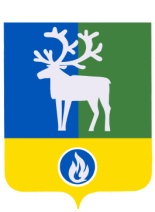 СЕЛЬСКОЕ ПОСЕЛЕНИЕ ПОЛНОВАТБЕЛОЯРСКИЙ РАЙОНХАНТЫ-МАНСИЙСКИЙ АВТОНОМНЫЙ ОКРУГ – ЮГРААДМИНИСТРАЦИЯ СЕЛЬСКОГО ПОСЕЛЕНИЯ ПОЛНОВАТПОСТАНОВЛЕНИЕот 10 декабря 2020 года                                                                                                        № 102 Об утверждении отчета об исполнении бюджета                                                    сельского поселения Полноват за 9 месяцев 2020 года	В соответствии со статьей 264.2 Бюджетного кодекса Российской Федерации                 от 31 июля 1998 года № 145-ФЗ, статьей 7 Положения об отдельных вопросах организации и осуществления бюджетного процесса в сельском поселении Полноват, утвержденного решением Совета депутатов сельского поселения Полноват от 24 ноября 2008 года № 7 «Об утверждении Положения об отдельных вопросах организации и осуществления бюджетного процесса в сельском поселении Полноват»,                                п о с т а н о в л я ю :	1. Утвердить прилагаемый отчет об исполнении бюджета сельского поселения Полноват за 9 месяцев 2020 года. 	2. Направить указанный в пункте 1 настоящего постановления отчет в Совет депутатов сельского поселения Полноват и контрольно-счетную палату Белоярского района. 3.  Опубликовать настоящее постановление в бюллетене «Официальный вестник сельского поселения Полноват».4. Настоящее постановление вступает в силу после его официального опубликования.Глава сельского поселения Полноват                                                                     Л.А. Макеева